Objednávka č. 5895  Lékárna MMN, a.s. veřejnost 
, Metyšova 465, 514 01 Jilemnice 
IČ:05421888, DIČ:CZ05421888, IČZ:67346000 Lékárna MMN, a.s. veřejnost	Dodavatel: ViaPharma s.r.o.VEREJNOST Metyšova 465, 514 01 Jilemnice IČO:05421888	Nadrazni 344/23, 15000 Praha 5 
DIČ:CZ05421888		DIČ:CZ14888742 Č. ú.:000115-3453310267/0100		FAX: Externí č. obj.	20211109 SUKLNázev		Forma	Objednáno	Potvrzeno 
5844ACC 200	CPS DUR20		3BAL		0 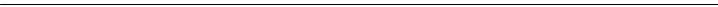 231741ACNATAC	10MG/G+0,25MG/G GEL 30G		1		0 84256ACYLPYRIN	TBL 10	10BAL	10 
28839AERIUS 0,5 MG/ML	POR SOL 1X120ML+LZ		5BAL		0 
15378AGEN 5	POR TBL NOB 90X5MG		3BAL		3 AJONA ZUBNI PASTA KONCEN.DASNE	25G				0BAL				0 
21887AKINETON			POR TBL NOB 50X2MG			3BAL			3 ALTERMED DUBOVA KURA S ALLANTOI	75ML			0BAL				0 
AMBULEX RUKAVICE LATEXOVE JEMNE	PUDROVANE M 100KS	0BAL				0 
230399AMITRIPTYLIN SLOVAKOFARMA				25MG TBL FLM 50				3				3 96416AMOKSIKLAV FORTE 312,5 MG/5ML S			POR PLV SUS 100ML			2BAL			0 202088ANALERGIN				POR TBL FLM 30X10MG				0BAL				0 27960APIDRA 100 JEDNOTEK/ML			SDR INJ SOL 5X3ML S			0BAL			0 125526APO-IBUPROFEN 400MG				TBL 100X400MG				0BAL				0 APOTHEKE ECHINACEA S GINKGO	HER 20X1.5G	1BAL				0 
Apotheke Nosohltan a dutiny čaj 20x1.5g					2BAL				0 
APOTHEKE PSYLLIUM KRABICKA	300G				1BAL				0 
203805ASACOL 400				POR TBL ENT 100X400				0BAL				0 48888ATARALGIN			POR TBL NOB 20			0BAL			0 85060ATARAX			TBL OBD 25X25MG			0BAL			0 49004ATORIS 10			POR TBL FLM 30X10MG			0BAL			0 49007ATORIS 20			POR TBL FLM 30X20MG			4BAL			0 237658AUGMENTIN 625 MG				500MG/125MG TBL FLM 21 II				0				0 26249AZOPT			OPH GTT SUS 3X5ML			3BAL			0 76152BATRAFEN			LIQ 20ML			4BAL			4 76150BATRAFEN KREM			DRM CRM 1X20GM/200M			4BAL			0 139479BETAMED 20 MG				POR TBL FLM 100X20M				5BAL				5 139477BETAMED 20 MG				POR TBL FLM 30X20MG				3BAL				3 225142BETOPTIC				5MG/ML OPH GTT SOL 1X5ML				0				0 201694BISOCARD 5				POR TBL FLM 30X5MG				3BAL				3 233584BISOPROLOL MYLAN				5MG TBL FLM 100				2				0 25422BONVIVA 150 MG			POR TBL FLM 3X150MG			0BAL			0 234195BRUFEN				400MG TBL FLM 30 II				0BAL				0 115325CAJ Z LISTU SENNY				POR SPC 20X1.0GM				0BAL				0 CANDYS 10ML SLADIDLO SE SUKRALO	ZOU				2BAL				0 
199796CEFZIL 500MG				TBL OBD 10X500MG				0BAL				0 4336CILKANOL		CPS 30X300MG		0BAL		0 
230417CITALEC				20MG TBL FLM 60				4				4 213105COLTOWAN				10MG TBL NOB 30				2				0 184377COMBAIR				INH SOL PSS 180DAVE				3BAL				3 27809COMPETACT 15 MG/850 MG			POR TBL FLM 56			5BAL			5 214433CONTROLOC 20 MG				POR TBL ENT 28X20MG				0BAL				0 163882CONVULEX 300				POR CPS ETM 100X300MG				0				0 254577COTRIMOXAZOL AL FORTE				800MG/160MG TBL NOB 10				3				0 I26050UA#353	Strana 1	9.11.202117:00  Lékárna MMN, a.s. veřejnost 
, Metyšova 465, 514 01 Jilemnice 
Objednávka č. 5895	IČ:05421888, DIČ:CZ05421888, IČZ:67346000 SUKLNázev		Forma	Objednáno	Potvrzeno 
CRYOFLEX 27X12CM GELOVY STUDENY	/TEPLY OBKLAD VOLNE		0BAL		0 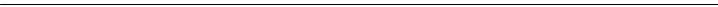 CURAPROX CS 3960 SUPER SOFT ZUB	3KS						10BAL				10 
216471CYCLO 3 FORT					POR CPS DUR 30 II						5BAL						5 
Deo spray do obuvi sport 100ml								1KS							0 
40536DEPO-MEDROL				INJ 1X5ML 40MG/ML					2BAL					2 
231873DETTOL 0,2 % ANTISEPTICKÝ SPREJ					0,2% DRM SPR SOL 1X100ML						0KS						0 
21698DEXAMETHASONE WZF POLFA				SUS OPH 1X5ML0.1%				10BAL					0 
DI-PROSTAN	CPS 30					1BAL						0 
58425DOLMINA 50				TBL 30X50MG					0BAL					0 
151596DONEPEZIL ACTAVIS 10 MG					POR TBL FLM 28X10MG						3							3 
1328DOPEGYT			TBL 50X250MG				5BAL				5 
138839DORETA 37,5 MG/325 MG					POR TBL FLM 10						0BAL						0 
138840DORETA 37,5 MG/325 MG					POR TBL FLM 20						2BAL						2 
85656DORSIFLEX				TBL 30X200MG					0BAL					0 
32953DOXYHEXAL TABS				POR TBL NOB 10X100M				20BAL				20 
62051DUOMOX 750				TBL 20X750MG					1BAL					1 
59449DUROGESIC 50 MCG/H				DRM EMP TDR 5X8.4MG					5BAL					5 
59893EGILOK 100MG				TBL 60X100MG					0BAL					0 
54150EGILOK 25MG				TBL 60X25MG					2BAL					2 
192202ELOCOM					DRM CRM 1X30GM 0.1%						3BAL						3 
191108EMANERA					40MG CPS ETD 90 II						0							0 
66015ENELBIN 100 RETARD				TBL 100X100MG					0BAL					0 
181293ESSENTIALE FORTE					600MG CPS DUR 30						1BAL						0 
66913EUPHORBIUM COMPOS.-HEEL NASEN.L				SPR NAS 1X20ML					0BAL					0 
225510EUPHYLLIN CR N					200MG CPS PRO 50					10						0 
253476EUPHYLLIN CR N					100MG CPS PRO 50						0							0 
243140EUTHYROX					150MCG TBL NOB 100 II						3							3 
243138EUTHYROX					50MCG TBL NOB 100 II						7							7 
243131EUTHYROX					75MCG TBL NOB 100 II						5							5 
220540EUVASCOR					20MG/10MG CPS DUR 30						3							3 
120929EWOFEX 120 MG POTAHOVANE TABLET					POR TBL FLM 30X120M						0BAL						0 
242660EZICLEN					POR CNC SOL 2X176ML						5						0 
173500FENISTIL					1MG/ML POR GTT SOL 1X20ML					30KS						0 
49522FLAMEXIN				TBL 30X20MG					0BAL					0 
225144FLAREX					1MG/ML OPH GTT SUS 1X5ML						0							0 
165650FLUTIFORM 250 MIKROGRAMU/10 MIK					INH SUS PSS 120 DAV					10BAL						0 
193661FORXIGA 10 MG					POR TBL FLM 90X1X10						6BAL						0 
179365FOXIS 37,5MG/325 MG					POR TBL FLM 30					10BAL					10 
213489FRAXIPARINE					INJ SOL 10X0.6ML						5BAL						0 
215956FSME-IMMUN 0,5 ML					INJ SUS ISP 1X0.5ML/DÁV+ J						0BAL						0 
5000394GÁZA HYDROFILNÍ SKLÁDANÁ KOMPRESY NESTERILNÍ						5X5CM,8 VRSTEV,100KS						10BAL						10 
5009944GÁZA SKLÁDANÁ KOMPRESY STERILNÍ STERILUX						7,5X7,5CM,8 VRSTEV,25X2KS							0BAL							0 
Gel s propolisem 30 g Pleva								1							0 
234454GLICLAZID MYLAN					30MG TBL RET 120						3						0 
155781GODASAL 100					TBL 50						0BAL						0 
234730GOPTEN					2MG CPS DUR 98						4							0 
GS BRUSINKY MEGAFORTE S KOPRIVO	CPS. 40+10		1BAL						0 
GS Condro DIAMANT tbl.100+50 dárek 2020 ČR/SK								1BAL						0 
GS Imunostim tbl.60								1BAL						0 
HERBACOS TEKUTY PUDR	100G						0BAL						0 
HERBACOS ZINKOVA MAST	30G							2BAL						2 
42848HIPRES 5				POR TBL NOB 30X5MG					0BAL					0 
5007161HYALUBRIX VISKOELASTICKÝ ROZTOK						INTRAARTIKULÁRNÍ INJEKCE 1X2 ML/30 MG 						0							0 
168HYDROCHLOROTHIAZID LECIVA		TBL 20X25MG			0BAL			0 
14877IALUGEN PLUS				CRM 1X60GM					5BAL					5 
207891IBALGIN DUO EFFECT					50MG/G+2MG/G CRM 50G						5KS						0 
203760IBEROGAST					POR GTT SOL 20ML						5BAL						5 
213021IMASUP 50 MG					POR TBL FLM 100X50MG						3BAL						3 I26050UA#353	Strana 2	9.11.202117:00  Lékárna MMN, a.s. veřejnost 
, Metyšova 465, 514 01 Jilemnice 
Objednávka č. 5895	IČ:05421888, DIČ:CZ05421888, IČZ:67346000 SUKLNázev		Forma	Objednáno	Potvrzeno 
93724INDOMETACIN 100 BERLIN-CHEMIE	RCT SUP 10X100MG		0BAL		0 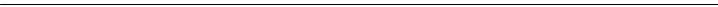 INDULONA MESICKOVA	85ML				3BAL					0 
217277INFATRINI				POR SOL 24X125ML				1				1 
25677INSULATARD HM PENFILL			INJ 5X3ML/300UT			0BAL			0 
194611INVOKANA				300MG TBL FLM 100X1				0BAL				0 
23999KALOBA			POR GTT SOL 1X50ML		10			10 
238192KERASAL				50MG/G+100MG/G UNG 50G				2KS				0 
66003KETOTIFEN AL			CPS 50X1MG			0BAL			0 
237595KINITO				50MG TBL FLM 40(2X20)				1				1 
KONOPELA KONOPNA MAST DR.POPOV	50ML				1BAL					1 
87906KORYLAN			TBL 10			6BAL			0 
KYSELINA LISTOVA PLUS	30 TBL			0BAL				0 
187001LEKOPTIN RETARD				POR TBL RET 100X240				1BAL				0 
LEROS FENYKLOVY CAJ	HER 20X1.5G	0BAL					0 
LEROS NATUR DETOX CIST.CAJ	HER 20X1.5	0BAL					0 
56351LEROS PULMORAN			HER 20X1.5G			5BAL			0 
187427LETROX 100				POR TBL NOB 100X100				0BAL				0 
235117LEVELANZ				500MG TBL FLM 98 II				1					0 
28151LEVEMIR 100 U/ML (FLEXPEN)			INJ SOL 5X3ML			5BAL			5 
28148LEVEMIR 100 U/ML (PENFILL)			INJ SOL 5X3ML			0BAL			0 
191929LEVOPRONT KAPKY				POR GTT SOL 1X15ML			10BAL				0 
88217LEXAURIN 1,5			POR TBL NOB 30X1.5M			0BAL			0 
89997LINOLA-FETT OLBAD			OLE 1X400ML			3BAL			3 
47684LIPANOR			CPS 60X100MG			0BAL			0 
205995LIPERTANCE 20 MG/5 MG/5 MG				POR TBL FLM 30 I				0					0 
18489LISKANTIN			TBL 100X250MG			3BAL			3 
10151LOPERON CPS			POR CPS DUR 10X2MG			2BAL			0 
192853LOPERON CPS				POR CPS DUR 20X2MG				5BAL				0 
47476LORADUR			POR TBL NOB 50		20BAL			0 
47478LORADUR MITE			TBL 50X2.5MG/25MG		20BAL			0 
47610LORISTA 50			POR TBL FLM 84X50MG			5BAL			0 
114067LOZAP 50 ZENTIVA				POR TBL FLM 90X50MG				3BAL				3 
41146MACMIROR COMPLEX 500			VAG GLB12			0BAL			0 
163982MAITALON 3 MG/0,03 MG POTAHOVAN				POR TBL FLM 6X21				1BAL				1 
MASAZNI PRSNI BALZAM PRO DETI	50 ML DR. POPOV	2BAL					0 
225168MAXITROL				OPH GTT SUS 1X5ML				0					0 
40373MEDROL 16 MG			POR TBLNOB50X16MG-B			0BAL			0 
177000MERTENIL 40 MG POTAHOVANÉ TABLETY				POR TBL FLM 90X40MG				3					3 
208276MICETAL				DRM SPR SOL 1X30ML				5					0 
5009566MICRODACYN 60 WOUN					ROZTOK,500ML					0BAL					0 
42475MILGAMMA			POR TBL OBD 20			2BAL			2 
1710MILURIT 300		TBL 30X300MG		0BAL		0 
216285MILURIT 300				POR TBL NOB 90X300MG				5				5 
94804MODURETIC			TBL 30		30BAL			0 
MoliCare Skin Ochr. krém se zinkem 200ml(Menalind)						2KS					2 
223144MUCONASAL PLUS				1,18MG/ML NAS SPR SOL 1X10ML			10KS			10 
223148MUCOSOLVAN LONG EFFECT				75MG CPS PRO 20				5BAL				5 
66036MYCOMAX 100			CPS 28X100MG			2BAL			2 
57525MYDOCALM 150MG			TBL 30X150MG			0BAL			0 
20327MYTELASE			POR TBL NOB 50X10MG			0BAL			0 
192521NASONEX				NAS SPR SUS 140X50R				0BAL				0 
84399NEURONTIN 300MG			CPS 50X300MG			6BAL			0 
Neutrogena NR balzám na rty s SPF20 4.8g						1KS					1 
162079NOLPAZA 20 MG ENTEROSOLVENTNI T				POR TBL ENT 98X20MG				3BAL				0 
26794NOVORAPID FLEXPEN 100 U/ML			INJ SOL 5X3ML			8BAL			8 
237383NUROFEN PRO DĚTI				20MG/ML POR SUS 100ML II				5KS				0 
237378NUROFEN PRO DĚTI JAHODA				20MG/ML POR SUS 200 ML II			10KS				0 
Nutrilon 2 800g						0KS					0 I26050UA#353	Strana 3	9.11.202117:00  Lékárna MMN, a.s. veřejnost 
, Metyšova 465, 514 01 Jilemnice 
Objednávka č. 5895	IČ:05421888, DIČ:CZ05421888, IČZ:67346000 SUKLNázev		Forma	Objednáno	Potvrzeno 
5000297OBINADLO ELASTICKÉ LENKIDEAL	15CMX5M,V NATAŽENÉM STAVU,KRÁTKY 		0		0 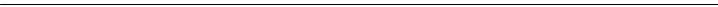 51981OLTAR 6 MG	POR TBL NOB 30X6MG		0BAL		0 
140187OMEPRAZOL STADA 20 MG	POR CPS ETD 30X20MG		5BAL		5 
218085OROFAR	1MG/1MG PAS 24	10BAL	10 
218081OROFAR	2MG/ML+1,5MG/ML ORM SPR SOL 1X30ML		6KS		0 30657ORTANOL 10 MG	POR CPS ETD 28X10MG		1BAL		0 
218086OTRIVIN MENTHOL	1MG/ML NAS SPR SOL 1X10ML	10KS		0 
197863PALGOTAL 75 MG/650 MG	POR TBL FLM 30	30BAL	30 
201970PAMYCON NA PRIPRAVU KAPEK	DRM PLV SOL 1X1LAH	30BAL		0 
176380PANTHENOL 100 MG JENAPHARM	POR TBL NOB 20X100M		0BAL		0 
233287PANTOMYL	40MG TBL ENT 100		0		0 
180479PANTOPRAZOLE ZENTIVA 40 MG	POR TBL ENT 28X40MG		0		0 
229532PARALEN SUS	24MG/ML POR SUS 100ML		7KS		0 PARGAVIT VITAMIN C MIX PLUS	TBL.120			2BAL					0 
86616PENTASA SLOW RELEASE TABL.500MG			TBL RET 100X500MG-B				6BAL			0 
193077PIOGLITAZONE ACCORD 15 MG				POR TBL NOB 28X15MG				20			20 
178578PIRAMIL COMBI 5 MG/5 MG				POR CPS DUR 100					1BAL				0 
218696PLEUMOLYSIN				POR GTT SOL 1X10ML II					5KS				0 
155556PLEXXO 100 MG				PORTBLNOB 100X100MG					0BAL				0 
269PREDNISON 5 LECIVA		TBL 20X5MG		0BAL		0 
162012PRESTARIUM NEO COMBI 10MG/2,5MG				POR TBL FLM 90				10BAL				0 
101227PRESTARIUM NEO FORTE				POR TBL FLM 30X10 M					0BAL				0 
180555PROCTO-GLYVENOL				RCT SUP 10					3BAL				3 
202353PROSPAN				POR SIR 100ML					3KS				0 
59710PROSTAMOL UNO			CPS 30X320MG				1BAL			1 
5008194PROUŽKY DIAGNOSTICKÉ ACCU-CHEK PERFORMA 50(PRO ZP				INZULÍNOVÝ REŽIM,50KS					20BAL				20 
PruriGyne vulvární krém 30ml						1KS						1 
76380RHEFLUIN			TBL 30			50BAL			0 
Rhino Horn Konvička na výplach nosu - modrá						3KS						0 
14937ROCALTROL 0,25 MCG			POR CPS MOL 30X0.25			11BAL			0 
14938ROCALTROL 0.50 MCG			POR CPSMOL30X0.50RG				4BAL			0 
148076ROSUCARD 40 MG POTAHOVANE TABLE				POR TBL FLM 30X40MG					6BAL				6 
145574ROSUMOP 20 MG				POR TBL FLM 100X20M				10BAL				0 
Rukavice nitrilové U-R vel.M bezprašné 100ks						0BAL				0 
RYMASTOP DR. WEISS-BYLINNY NOSN	SPRAY 30ML	1BAL					0 
198054SANVAL 10 MG				POR TBL FLM 20X10MG					0BAL				0 
91032SECATOXIN FORTE			GTT 1X25ML/625MG				5BAL			5 
13380SEPTOFORT			ORM PAS 24X2MG-BLI				3BAL			3 
215612SEVELAMER CARBONATE HEATON 800				POR TBL FLM 180X800					7BAL				0 
235635SIMVASTATIN MYLAN				20MG TBL FLM 100 I					5					0 
218092SINECOD				5MG/ML POR GTT SOL 1X20ML				10KS				0 
221725SINUPRET				SIR 100ML					5KS				0 
191922SIOFOR 1000				POR TBL FLM 60X1000				40BAL			40 
16052SIRDALUD 4MG			TBL 30X4MG				4BAL			0 
Slinivkový 20 n.s. GREŠÍK Devatero bylin						2						0 
184453SORVASTA				20MG TBL FLM 30X1				10BAL				0 
213474STODETTE OBALENE TABLETY				POR TBL OBD 3X21					0BAL				0 
STRIKACKA 2ML CHIRANA	100KS				0BAL					0 
155859SUMAMED 500 MG				POR TBL FLM 3X500MG					0BAL				0 
226695SURGAM LÉČIVA				300MG TBL NOB 20					6					0 
210449SYNJARDY 5 MG/1000 MG				POR TBL FLM 180X15MG/1000MG				15BAL				0 
210440SYNJARDY 5 MG/850 MG				POR TBL FLM 180X1X5MG/850MG					5BAL				0 
180305TANTUM VERDE				ORM GGR 1X120 ML					3BAL				3 
234220TARKA				180MG/2MG TBL RET 98					3					3 
5007604TENA LADY SLIM NORMAL					VLOŽKY ABSORPČNÍ,350ML,24KS					15BAL					0 
5007608TENA LADY SUPER					VLOŽKY ABSORPČNÍ, 850ML,30KS						0BAL					0 
5011069TENA PANTS PLUS LARGE					KALHOTKY ABSORPČNÍ NATAHOVACÍ,BOKY 						0					0 
5007666TENA SLIP MAXI LARGE					KALHOTKY ABSORPČNÍ ZALEPOVACÍ,BOKY 92-					0BAL					0 I26050UA#353	Strana 4	9.11.202117:00  Lékárna MMN, a.s. veřejnost 
, Metyšova 465, 514 01 Jilemnice 
Objednávka č. 5895	IČ:05421888, DIČ:CZ05421888, IČZ:67346000 SUKLNázev		Forma	Objednáno	Potvrzeno 
237474TENORMIN	50MG TBL FLM 28		9BAL		0 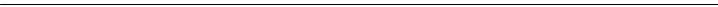 237473TENORMIN					100MG TBL FLM 28 II				10					0 
TEPE ZUB.KART. SELECT COMPACTZO	X-SOFT 3+1	3BAL				3 
172034TEZEO 40 MG					POR TBL NOB 28X40MG				10BAL					0 
THAJSKA TYGRI MAST GOLDEN CUP	2G					0BAL				0 
61238THEOPLUS				TBL 30X300MG				5BAL				0 
201642THROMBOREDUCTIN 0,5 MG					POR CPS DUR 100X0.5					2BAL					2 
62263THUYA OCCIDENTALIS				GRA 4GM 30CH				0BAL				0 
2429TISERCIN			TBL OBD 50X25MG			2BAL			2 
225173TOBREX LA					3MG/ML OPH GTT SOL 1X5ML					1					0 
204670TORVACARD NEO 10 MG					POR TBL FLM 90X10MG					3BAL					3 
50118TRIASYN 2.5/2.5 MG				POR TBL RET 30				0BAL				0 
190960TRIPLIXAM 5 MG/1,25 MG/5 MG					POR TBL FLM 90					3BAL					0 
226792TRITACE COMBI					10MG/10MG CPS DUR 98					1					0 
URGOSTERILE - STERILNI NAPLAST	5.3CMX8CM 10KS	1BAL				0 
233172V-PENICILIN BBP					1200000IU TBL NOB 30 II					5BAL					0 
134292VALSACOMBI 160 MG/25 MG					POR TBL FLM 28					0BAL					0 
125595VALSACOR 160 MG					POR TBL FLM 28X160M					7BAL					0 
125589VALSACOR 80 MG					POR TBL FLM 28X80MG					2BAL					0 
231956VENTOLIN INHALER N					100MCG/DÁV INH SUS PSS 200DÁV					7					7 
122198VERMOX					TBL 6X100MG					0BAL					0 
178625VIDONORM 4 MG/10 MG TABLETY					POR TBL NOB 90					1					0 
194453VIPIDIA 25 MG					POR TBL FLM 28X25MG					4BAL					0 
643VITAMIN B12 LECIVA 1000RG		INJ 5X1ML/1000RG		3BAL		0 
VITAMIN E 100MG	CPS 50			0BAL				0 
164235VREYA					POR TBL FLM3X21					0BAL					0 
94113WARFARIN ORION 3MG				TBL 100X3MG				0BAL				0 
140347XALEEC COMBI 16 MG/12,5 MG					POR TBL NOB 100					4BAL					0 
194781XIGDUO 5 MG/1000 MG					POR TBL FLM 60					0BAL					0 
12770YAL				SOL 2X67.5ML				2BAL				0 Celková předpokládaná NC bez DPH:	 68 296,10 Kč I26050UA#353	Strana 5	9.11.202117:00 